NOTE:  This form follows the format of the technē online application portal techne.flexigrant.comSection 1 – Eligibility checkWill your research be in one of the technē subject areas?As technē is funded by the Arts & Humanities Research Council (AHRC), part of UK Research and Innovation (UKRI), we need you to describe your research area in terms of their classification system. The majority of the AHRC subject areas are included in technē, see the spreadsheet “technē AHRC subject areas”. 01a:  AHRC Level 1 Descriptor01b:  AHRC Level 2 Descriptor01c:  Is your research interdisciplinary?If NO then skip to question 02.01d:  Secondary AHRC Level 1 Descriptor01e:  Secondary AHRC Level 2 DescriptorDo you have a Masters Degree?To be eligible for a technē studentship, you must normally have a Masters in a relevant discipline before you start your PhD. However, you may also apply if you are still studying for your Masters, or if you have equivalent qualifications or experience. * Your lead supervisor must confirm that your qualifications or experience are equivalent to a Masters in their section of this application.  Therefore, please discuss this with your proposed supervisor.The University where you will be studyingStudentships from technē are only available for students studying at one of the technē consortium member Universities.03a:  University03b:  DepartmentDo you meet the Residence requirements?See the Application Guidance Notes and refer to the UKRI ‘Terms and conditions of training grants’ for the residence requirements for each type of studentship.Select one option.Section 2 – Contact informationYour current contact details     First name(s)					       Last name        Current contact details:				Alternative details:Section 3 – Experience, Education & QualificationsProfessional experience relevant to this applicationOptional.  For recording any experience from employment relevant to your research project.If necessary, add extra rows to this table.06b:  Additional experienceOptional.  Use this free-format text box to enter any professional experience that you were unable to insert in the table above.Undergraduate Degree(s)If necessary, add extra rows to this table.07b:  Transcripts for Undergraduate degreesAttach transcripts here (e.g. in PDF or JPEG format).Masters Degree(s)Please record degrees in progress as well as completed degrees.If necessary, add extra rows to this table.08b:  Transcripts for Masters DegreesOptional if degree not yet completed.Attach transcripts here (e.g. in PDF or JPEG format).Other qualifications (e.g. PGCE, PhD)If necessary, add extra rows to this table.09b:  Additional qualificationsOptional.  Use this free-format text box to enter any “Other” qualifications that you were unable to enter in the table above.09c:  CertificatesPlease attach here any certificates relating to "Other" qualifications (e.g. PGCE, Professional Qualifications).Section 4 – Duration of StudyHave you already started your PhD?If YES then skip to question 10b.10a:  Funding period for PhD not yet startedThe core period of PhD funding for a full-time student is 3 years.  Students may however apply to extend funding to 3.5 years, depending on their specific needs, the nature of the proposed PhD and the time for additional development opportunities such as placements.  Note that full time students are expected to submit within 4 years of the start of their PhD (regardless of whether they are funded for 3 or 3.5 years). The maximum period of funding for a part time student is 7 years at 50% of fees and stipend followed by up to 2 years writing up.  Please discuss with your supervisor which mode (full-time or part-time) is most suitable for you.Tick one box only.Rationale for extended fundingIf you are requesting 3.5 years funding full time or 7 years funding at 50% part time, provide here the justification for the additional period, e.g. specific needs, the nature of the PhD, the placement or the development opportunity that you will be engaged in.If you have completed question 10a, omit question 10b.10b:  Funding period for PhD already startedMode of StudyMonths of core fundingThe core period of PhD funding for a full-time student is 3 yearsIf you have already started your PhD, then technē will normally fund you for the remainder of the core period of the PhD (i.e. to the completion of 3 years of study).  This should be at least 50% of the period i.e. 18 months (full-time equivalent). You may apply for up to 36 months of core funding (full-time equivalent).Please enter here the period of core funding you are applying for (counted in months at full-time equivalent).Rationale for core fundingPlease explain why you are seeking this number of months of core funding for a started PhDMonths of extended fundingStudents may apply to extend funding beyond the core period to 3.5 years, depending on their specific needs, the nature of the proposed PhD and the time for additional development opportunities such as placements.  Note that full time students are expected to submit within 4 years of the start of funding (regardless of whether they are funded for 3 or 3.5 years). You may apply for an additional 6 months of extended funding (full-time equivalent).​Please enter "0" here if not applying for extended funding, otherwise enter the period of extended funding you are applying for (counted in months at full-time equivalent).Rationale for extended fundingIf you are applying for extended funding (up to 6 months), describe how you will use the additional period, e.g. give details of the placement or development opportunity that you will be engaged in.Section 5 – Research Project DetailsResearch Project Description11a: Project Title11b:  SynopsisSuitable for a general audience.  Use no more than 2,500 characters including spaces (about 300 words)  11c:  DescriptionDescribe the proposed research using the headings below in a way that can be understood by an academic who is NOT a specialist in your specific area.Your research questions and why they are important or relevant. What contribution to knowledge will be made? What will be the outcomes of your research?Your knowledge of the subject area including key literature, people, and recent findings. Methods and approaches that will be used.Research plan, timetable and challenges.Use no more than 10,000 characters including spaces (about 1,200 words)11d:  Bibliographical ReferencesEnter no more than 20 references11e:  Website linksYou may optionally add links to websites for images etc. that support your application.Enter no more than 4 linksAre you applying for a Collaborative Doctoral Award?Only respond "Yes" if you have been notified by your supervisor that your application is for a Collaborative Doctoral Award.  Note that answering "No" does not preclude you from working with Partner organisations.12b:  Partner OrganisationsIf you have answered “YES” to question 12, then please list the Partner organisation(s).Section 6– Resources and Student Personal StatementResources required13a:  What resources are you planning to use?Please describe any study trips, facilities, access to libraries, archives or similar, which are integral to your research.  This will enable technē reviewers to assess the feasibility of the research project.  This information will be passed on to technē Partner organisations. Please note: technē cannot guarantee availability or access to the resources you plan to useIf your studentship is approved, it does not necessarily mean that technē will fund the expenses associated with accessing the resources you identify here.13b:  Funding for high cost resourcesThere are limitations on the funding available through technē for resources (see the Application Guidance Notes).  If you plan to access resources with significant costs, please describe here how those costs will be met.Additional Training needsApart from the generic training from your University available to all PhD students, will you need any additional training to support your research and career development?  If none, please state “None”.14b:  Please describe what training is needed.If you identified any training needs in question 14, then please also state where you plan to complete this training, or alternatively identify it as not currently available (in which case technē will investigate providing it). Student Personal StatementPlease describe:Your reasons for applying.How the studentship relates to your career goals.How your previous study and work experience has prepared you.Your skills and experience in research.Fit with technē philosophy and opportunities.Why you deserve a studentship. Use no more than 4,000 characters including spaces (about 500 words). Section 7– Equal Opportunities Monitoring formEqual Opportunities MonitoringComplete the separate ‘Equal Opportunities Monitoring Form’, and send it separately to your University technē Administrator - this information is not seen by anyone else.Section 8– Student’s declarationStudent's declarationI confirm that the information I have provided in this form is complete and accurate to the best of my knowledge at this date. I have read and I acknowledge the UKRI ‘Terms and conditions of training grants’.I understand that any award given is conditional on the proposal receiving any necessary ethical approval from the University to which I have applied. I understand that I am not guaranteed to receive funding for the resources I am currently planning to use.I fully understand that it is my responsibility to ensure that the supervisor and reference sections of this proposal are completed in due time and that any missing information will render my application ineligible.I authorise the technē Doctoral Training Partnership to disclose to the UKRI and other technē institutions any information that is relevant to my application.I consent to technē using the email address I have supplied to send me information.I consent to technē, UKRI and my University publishing information drawn from this application on their websites about myself, my research project and my supervisors if I am awarded a studentship.Section 9– First ReferenceReference 1Please include in your referenceThe context in which you know the applicantTheir previous performance/achievementsTheir preparedness for doctoral studyIf appropriate, the applicant's predicted degree Please either type in your reference here, or attach a document containing your reference.Section 10– Second ReferenceReference 2Please include in your referenceThe context in which you know the applicantTheir previous performance/achievementsTheir preparedness for doctoral studyIf appropriate, the applicant's predicted degree Please either type in your reference here, or attach a document containing your reference.End of Student sections of the application.  Email this form to your Lead Supervisor to complete the remaining sections.--------------------------------------------------------------------------------------------------------------------------------------Section 11– Details of Supervisory Team To be completed by Lead SupervisorLead SupervisorSecond SupervisorCross-institutional supervisor (if relevant)Potential Cross-institutional supervisorIf the student would benefit from additional expertise on the supervisory team from another technē University or Partner but you have not been able to identify an individual, please describe the area of expertise.  Partner Organisation SupervisorSkip this section if not applying for a Collaborative Doctoral Award.Recommended further trainingDescribe any further training (clarifying or extending that identified by the student) that is needed to support the student’s research or career development.  This information will be used by the technē Training Coordinator to identify where other students may also find this training useful, or where technē may need to develop new training material.  Therefore please do not include generic PhD training that is available to students through their home University.Specific to individual (i.e. not suitable for general provision)Training in Subject/Discipline or Interdisciplinary trainingEthical issuesDescribe any ethical issues and how will they be addressed by the University.  If there are no ethical issues, state “None”.Other Supervision PointsOptional.  Specific relevant points that are not covered by any other section of the application, for example:Additional insight from the candidate’s interviewFit with the Supervisory Team’s research areas and expertiseUse no more than 2,000 characters including spaces (about 250 words).Lead Supervisor's declarationI confirm that the student has been interviewed about the application by this University.Where the student will not have recognised qualifying degrees, I confirm that they have the equivalent and relevant experience to undertake a PhD.I confirm that the information I have provided in this form is complete and accurate to the best of my knowledge at this date. I have read and I acknowledge the UKRI ‘Terms and conditions of training grants’.I am aware of the expectation that the majority of supervisors will join the technē Peer Review College.I fully understand that, in the case of Collaborative Doctoral Awards, it is the University’s responsibility to make the arrangements for completing a written agreement with the partner(s) relating to this specific award.I authorise the technē Doctoral Training Partnership to disclose to UKRI and other technē institutions information that is relevant to this application. I consent to technē and UKRI publishing information drawn from this application on their websites about supervisor names, universities & departments if a studentship is awarded for this application.End of Supervisor section of the application.  Email this form to your University technē Administrator to complete the remaining sections.--------------------------------------------------------------------------------------------------------------------------------------Section 12– University technē Admin’s informationThe technē Subject Group See the embedded spreadsheet for the mapping of AHRC descriptors to technē Subject Groups Please assign one Subject Group.RankingSee the embedded spreadsheet for University quotas for applicationsAdministrator’s Additional InformationOptionally add any specific relevant points that are not covered by any other section of the application.Use no more than 2,000 characters including spaces (about 250 words).Local Administrator’s confirmationI confirm the University has checked that the student meets the Residence Requirement for the award that they have applied for (Full Fees and Maintenance or Fees-Only).I confirm that the student is eligible for the period of funding applied for.Note that this form is provided for information and for optional University internal use:  technē will not accept any applications in this format.  All applications to technē must be entered in the portal:  https://techne.flexigrant.com  NOYESI already have a relevant Masters degreeI will have a relevant Masters degree by the time I start my PhDI have equivalent qualifications or experience *I am eligible for a Full Fees and Maintenance studentshipI am eligible for a Fees-Only studentshipTel:Tel:Email:Email:Postal address:DatesDatesFull or part-time?Employer/Organisation(including location)Role and responsibilitiesFrom: mm/yyTo:mm/yyFull or part-time?Employer/Organisation(including location)Role and responsibilitiesDatesDatesFull or part-time?Qualification and title of awardAwarding University and 
Degree classification Start: mm/yyEnd:mm/yyFull or part-time?Qualification and title of awardAwarding University and 
Degree classification 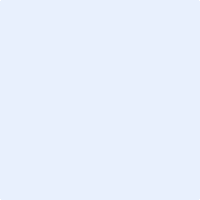 DatesDatesFull or part-time?Qualification and title of awardDegree classification 
(where awarded)From: mm/yyTo:mm/yyFull or part-time?Qualification and title of awardDegree classification 
(where awarded)DatesDatesFull or part-time?Qualification and title of awardDegree classification 
(where awarded)From: mm/yyTo:mm/yyFull or part-time?Qualification and title of awardDegree classification 
(where awarded)NOYES3 years funding Full time6 years funding 
Part time @ 50%3.5 years funding Full time7 years funding 
Part time @50%Full timePart timeNOYESSignatureDateName and TitleEmail addressUniversity / OrganisationPositionName and TitleEmail addressUniversity / OrganisationPositionName & TitleUniversity & DepartmentEmail addressPhone NumberBrief description of research interestsDoctoral Supervision experience (number of students supervised to completion and currently)What training/development opportunities would you be able to offer technē?Name & TitleUniversity & DepartmentEmail addressPhone NumberBrief description of research interestsDoctoral Supervision experience 
(number of students supervised to completion and currently)What training/development opportunities will this supervisor be able to offer technē?Name & TitleUniversity/Organisation and departmentEmail addressPhone NumberBrief description of research interests Doctoral Supervision experience 
(number of students supervised to completion and currently)What training/development opportunities will this supervisor be able to offer technē?Name & TitleEmail addressPhone numberName of Organisation and departmentBrief description of research interests What training/development opportunities will this supervisor be able to offer technē?SignatureDateC – Cultures & HeritageH - HistoryL – Languages & LiteratureP – Performing & Creative ArtsV – Visual ArtsX – Collaborative Doctoral AwardWhat is the University’s ranking for this application 
within the subject group?
SignatureDate